											ПРОЕКТ____________			        г. Зеленогорск			  №  _______О внесении изменений и дополнений в Устав города Зеленогорска  Красноярского края	В целях приведения Устава города Зеленогорска Красноярского края в соответствие с законодательством Российской Федерации и Красноярского края, на основании Федерального закона от 06.10.2003 № 131-ФЗ «Об общих принципах организации местного самоуправления в Российской Федерации», учитывая результаты проведенных публичных слушаний, руководствуясь статьями 8, 27, 49 Устава города, Совет депутатов ЗАТО г. ЗеленогорскаР Е Ш И Л:1. Внести в Устав города Зеленогорска Красноярского края следующие изменения и дополнения:1.1. В части 1 статьи 6: 1.1.1. Дополнить пунктом 4.1 следующего содержания:«4.1) осуществление в ценовых зонах теплоснабжения муниципального контроля за выполнением единой теплоснабжающей организацией мероприятий по строительству, реконструкции и (или) модернизации объектов теплоснабжения, необходимых для развития, повышения надежности и энергетической эффективности системы теплоснабжения и определенных для нее в схеме теплоснабжения в пределах полномочий, установленных Федеральным законом «О теплоснабжении».».1.1.2. В пункте 5 после слов «за сохранностью автомобильных дорог местного значения в границах городского округа,» дополнить словами «организация дорожного движения,».1.1.3. В пункте 8.1 после слов «реализацию прав» дополнить словами «коренных малочисленных народов и других».1.1.4. Пункт 23 изложить в следующей редакции:«23) участие в организации деятельности по накоплению (в том числе раздельному накоплению), сбору, транспортированию, обработке, утилизации, обезвреживанию, захоронению твердых коммунальных отходов;».1.1.5. Пункт 24 изложить в следующей редакции:«24) утверждение правил благоустройства территории городского округа, осуществление контроля за их соблюдением, организация благоустройства территории городского округа в соответствии с указанными правилами, а также организация использования, охраны, защиты, воспроизводства городских лесов, лесов особо охраняемых природных территорий, расположенных в границах городского округа;».1.1.6. Пункт 25 изложить в следующей редакции:«25) утверждение генерального плана городского округа, правил землепользования и застройки, утверждение подготовленной на основе генерального плана городского округа документации по планировке территории, выдача разрешений на строительство (за исключением случаев, предусмотренных Градостроительным кодексом Российской Федерации, иными федеральными законами), разрешений на ввод объектов в эксплуатацию при осуществлении строительства, реконструкции объектов капитального строительства, расположенных на территории городского округа, утверждение местных нормативов градостроительного проектирования городского округа, ведение информационной системы обеспечения градостроительной деятельности, осуществляемой на территории городского округа, резервирование земель и изъятие земельных участков в границах городского округа для муниципальных нужд, осуществление муниципального земельного контроля в границах городского округа, осуществление в случаях, предусмотренных Градостроительным кодексом Российской Федерации, осмотров зданий, сооружений и выдача рекомендаций об устранении выявленных в ходе таких осмотров нарушений, направление уведомления о соответствии указанных в уведомлении о планируемом строительстве параметров объекта индивидуального жилищного строительства или садового дома установленным параметрам и допустимости размещения объекта индивидуального жилищного строительства или садового дома на земельном участке, уведомления о несоответствии указанных в уведомлении о планируемом строительстве параметров объекта индивидуального жилищного строительства или садового дома установленным параметрам и (или) недопустимости размещения объекта индивидуального жилищного строительства или садового дома на земельном участке, уведомления о соответствии или несоответствии построенных или реконструированных объекта индивидуального жилищного строительства или садового дома требованиям законодательства о градостроительной деятельности при строительстве или реконструкции объектов индивидуального жилищного строительства или садовых домов на земельных участках, расположенных на территории городского округа, принятие в соответствии с гражданским законодательством Российской Федерации решения о сносе самовольной постройки, решения о сносе самовольной постройки или ее приведении в соответствие с установленными требованиями, решения об изъятии земельного участка, не используемого по целевому назначению или используемого с нарушением законодательства Российской Федерации, осуществление сноса самовольной постройки или ее приведения в соответствие с установленными требованиями в случаях, предусмотренных Градостроительным кодексом Российской Федерации;».	1.1.7. Пункт 33 дополнить словом «(волонтерству)».	1.2. В части 1 статьи 7:1.2.1. Пункт 13 изложить в следующей редакции:«13) создание условий для организации проведения независимой оценки качества условий оказания услуг организациями в порядке и на условиях, которые установлены федеральными законами, а также применение результатов независимой оценки качества условий оказания услуг организациями при оценке деятельности руководителей подведомственных организаций и осуществление контроля за принятием мер по устранению недостатков, выявленных по результатам независимой оценки качества условий оказания услуг организациями, в соответствии с федеральными законами;».1.2.2. Пункт 15 изложить в следующей редакции:«15) осуществление деятельности по обращению с животными без владельцев, обитающими на территории городского округа;».1.2.3. Дополнить пунктами 17 и 18 следующего содержания:«17) оказание содействия развитию физической культуры и спорта инвалидов, лиц с ограниченными возможностями здоровья, адаптивной физической культуры и адаптивного спорта;18) осуществление мероприятий по защите прав потребителей, предусмотренных Законом Российской Федерации от 07.02.1992 № 2300-1 «О защите прав потребителей».».1.3. В части 1 статьи 8:1.3.1. В пункте 6 слова «члена выборного органа местного самоуправления,» исключить.1.3.2. Пункт 7 изложить в следующей редакции:«7) организация сбора статистических показателей, характеризующих состояние экономики и социальной сферы муниципального образования, и предоставление указанных данных органам государственной власти в порядке, установленном Правительством Российской Федерации;».1.3.3. Дополнить пунктом 10.5 следующего содержания: «10.5) полномочиями в сфере стратегического планирования, предусмотренными Федеральным законом от 28.06.2014 № 172-ФЗ «О стратегическом планировании в Российской Федерации»;».1.4. В статье 19:1.4.1. Наименование изложить в следующей редакции:«Статья 19. Публичные слушания, общественные обсуждения».1.4.2. Пункт 3 части 3 изложить в следующей редакции:«3) проект стратегии социально-экономического развития муниципального образования;».1.4.3. Часть 4 изложить в следующей редакции:«4. Порядок организации и проведения публичных слушаний определяется решением Совета депутатов ЗАТО г. Зеленогорска и должен предусматривать заблаговременное оповещение жителей города о времени и месте проведения публичных слушаний, заблаговременное ознакомление с проектом муниципального правового акта, другие меры, обеспечивающие участие в публичных слушаниях жителей города, опубликование (обнародование) результатов публичных слушаний, включая мотивированное обоснование принятых решений.».1.4.4. Часть 5 изложить в следующей редакции:«5. По проекту генерального плана, проекту правил землепользования и застройки, проектам планировки территории, проектам межевания территории, проекту правил благоустройства территории, проектам, предусматривающим внесение изменений в один из указанных утвержденных документов, проектам решений о предоставлении разрешения на условно разрешенный вид использования земельного участка или объекта капитального строительства, проектам решений о предоставлении разрешения на отклонение от предельных параметров разрешенного строительства, реконструкции объектов капитального строительства, вопросам изменения одного вида разрешенного использования земельных участков и объектов капитального строительства на другой вид такого использования при отсутствии утвержденных правил землепользования и застройки проводятся общественные обсуждения или публичные слушания, порядок организации и проведения которых определяется решением Совета депутатов ЗАТО г. Зеленогорска с учетом положений законодательства о градостроительной деятельности.».1.5. В части 7 статьи 24 слова «постановлениями Администрации ЗАТО г. Зеленогорска» заменить словами «муниципальными правовыми актами       г. Зеленогорска».1.6. Часть 6 статьи 26 изложить в следующей редакции:«6. Председатель и заместитель председателя Совета депутатов ЗАТО         г. Зеленогорска избираются из состава Совета депутатов ЗАТО                         г. Зеленогорска в порядке, определенном Регламентом Совета депутатов ЗАТО г. Зеленогорска.».1.7. В части 1 статьи 27:1.7.1. Пункт 3 изложить в следующей редакции:«3) утверждение стратегии социально-экономического развития муниципального образования;».	1.7.2. Дополнить пунктом 11 следующего содержания:«11) утверждение правил благоустройства территории муниципального образования.».	1.8. В статье 29:1.8.1. Абзац второй части 1 изложить в следующей редакции:	«Сессия (заседание) считается правомочной, если на ней присутствует не менее 50 процентов от числа избранных депутатов Совета депутатов ЗАТО г. Зеленогорска.». 	1.8.2. В абзаце втором части 3 слова «по инициативе Главы ЗАТО          г. Зеленогорска, Администрации ЗАТО г. Зеленогорска» заменить словами «по инициативе Главы ЗАТО г. Зеленогорска, председателя Совета депутатов ЗАТО г. Зеленогорска».	1.9. Абзац второй части 3 статьи 31 изложить в следующей редакции:	«- заниматься предпринимательской деятельностью лично или через доверенных лиц, участвовать в управлении коммерческой организацией или в управлении некоммерческой организацией (за исключением участия в управлении совета муниципальных образований Красноярского края, иных объединений муниципальных образований, политической партией, профсоюзом, зарегистрированным в установленном порядке, участия в съезде (конференции) или общем собрании иной общественной организации, жилищного, жилищно-строительного, гаражного кооперативов, товарищества собственников недвижимости), кроме участия на безвозмездной основе в деятельности коллегиального органа организации на основании акта Президента Российской Федерации или Правительства Российской Федерации; представления на безвозмездной основе интересов муниципального образования в органах управления и ревизионной комиссии организации, учредителем (акционером, участником) которой является муниципальное образование, в соответствии с муниципальными правовыми актами, определяющими порядок осуществления от имени муниципального образования полномочий учредителя организации или управления находящимися в муниципальной собственности акциями (долями участия в уставном капитале); иных случаев, предусмотренных федеральными законами;».	1.10. В статье 33:	1.10.1. В части 2:-  абзац четвертый исключить;	- абзац пятый изложить в следующей редакции:«Глава ЗАТО г. Зеленогорска избирается Советом депутатов ЗАТО                         г. Зеленогорска в порядке, определенном Регламентом Совета депутатов ЗАТО г. Зеленогорска.».1.10.2. Абзац третий части 5 изложить в следующей редакции:	«- заниматься предпринимательской деятельностью лично или через доверенных лиц, участвовать в управлении коммерческой организацией или в управлении некоммерческой организацией (за исключением участия в управлении совета муниципальных образований Красноярского края, иных объединений муниципальных образований, политической партией, профсоюзом, зарегистрированным в установленном порядке, участия в съезде (конференции) или общем собрании иной общественной организации, жилищного, жилищно-строительного, гаражного кооперативов, товарищества собственников недвижимости), кроме участия на безвозмездной основе в деятельности коллегиального органа организации на основании акта Президента Российской Федерации или Правительства Российской Федерации; представления на безвозмездной основе интересов муниципального образования в органах управления и ревизионной комиссии организации, учредителем (акционером, участником) которой является муниципальное образование, в соответствии с муниципальными правовыми актами, определяющими порядок осуществления от имени муниципального образования полномочий учредителя организации или управления находящимися в муниципальной собственности акциями (долями участия в уставном капитале); иных случаев, предусмотренных федеральными законами;».	1.11. Часть 2 статьи 35 изложить в следующей редакции:	«2. В случае, если Глава ЗАТО г. Зеленогорска, полномочия которого прекращены досрочно на основании правового акта высшего должностного лица Красноярского края (руководителя высшего исполнительного органа государственной власти Красноярского края) об отрешении от должности Главы ЗАТО г. Зеленогорска либо на основании решения Совета депутатов ЗАТО г. Зеленогорска об удалении Главы ЗАТО г. Зеленогорска в отставку, обжалует данные правовой акт или решение в судебном порядке, Совет депутатов ЗАТО г. Зеленогорска не вправе принимать решение об избрании Главы ЗАТО г. Зеленогорска до вступления решения суда в законную силу.В случае досрочного прекращения полномочий Главы ЗАТО                      г. Зеленогорска избрание Главы ЗАТО г. Зеленогорска осуществляется не позднее чем через шесть месяцев со дня такого прекращения полномочий. При этом если до истечения срока полномочий Совета депутатов ЗАТО г. Зеленогорска осталось менее шести месяцев, избрание Главы ЗАТО            г. Зеленогорска осуществляется в течение трех месяцев со дня избрания Совета депутатов ЗАТО г. Зеленогорска в правомочном составе.».1.12. В статье 42:1.12.1. В пункте 9 части 2 слова «вознаграждения или» заменить словами «вознаграждения и».1.12.2. В части 5 слова «должностными лицами Администрации ЗАТО   г. Зеленогорска» заменить словами «должностными лицами органов местного самоуправления г. Зеленогорска».1.12.3. Часть 6  изложить в следующей редакции:«6. Депутат Совета депутатов ЗАТО г. Зеленогорска, Глава ЗАТО           г. Зеленогорска, замещавшие муниципальные должности на постоянной основе не менее шести лет и получавшие денежное вознаграждение за счет средств местного бюджета, прекратившие исполнение полномочий (в том числе досрочно), имеют право на пенсию за выслугу лет, устанавливаемую к страховой пенсии по старости (инвалидности), назначенной в соответствии с Федеральным законом «О страховых пенсиях», либо к пенсии, досрочно назначенной в соответствии с Законом Российской Федерации «О занятости населения в Российской Федерации» (далее - страховая пенсия по старости (инвалидности)), а также к пенсии по государственному пенсионному обеспечению, назначенной в соответствии с подпунктами 2 и 4 пункта 1 статьи 4 Федерального закона «О государственном пенсионном обеспечении в Российской Федерации» (далее - пенсии по государственному пенсионному обеспечению).».1.12.4. Часть 7 изложить в следующей редакции:«7. Размер пенсии за выслугу лет и условия ее назначения и выплаты определяются настоящим Уставом в соответствии с законом края о гарантиях осуществления полномочий депутата.Минимальный размер пенсии за выслугу лет составляет 1000 рублей.Право на пенсию за выслугу лет не возникает в случае прекращения полномочий лиц, замещавших муниципальные должности, по основаниям, предусмотренным пунктами 2.1, 3, 6 – 9 части 6, частью 6.1 статьи 36, частью 7.1, пунктами 5 – 8 части 10, частью 10.1 статьи 40, частями 1 и 2 статьи 73 Федерального закона «Об общих принципах организации местного самоуправления в Российской Федерации».Пенсия за выслугу лет, выплачиваемая за счет средств местного бюджета, устанавливается в таком размере, чтобы сумма страховой пенсии по старости (инвалидности), фиксированной выплаты к страховой пенсии, повышений фиксированной выплаты к страховой пенсии, установленных в соответствии с Федеральным законом «О страховых пенсиях», пенсии по государственному пенсионному обеспечению и пенсии за выслугу лет составляла не более 45 процентов ежемесячного денежного вознаграждения, с учетом районного коэффициента и процентной надбавки к заработной плате за стаж работы в районах Крайнего Севера и приравненных к ним местностях, в иных местностях края с особыми климатическими условиями, при наличии срока исполнения полномочий по муниципальной должности шесть лет. Размер пенсии за выслугу лет увеличивается на четыре процента ежемесячного денежного вознаграждения за каждый последующий год исполнения полномочий по муниципальной должности, при этом сумма страховой пенсии по старости (инвалидности), фиксированной выплаты к страховой пенсии, повышений фиксированной выплаты к страховой пенсии, пенсии по государственному пенсионному обеспечению и пенсии за выслугу лет не может превышать 75 процентов ежемесячного денежного вознаграждения с учетом районного коэффициента и процентной надбавки к заработной плате за стаж работы в районах Крайнего Севера и приравненных к ним местностях, в иных местностях края с особыми климатическими условиями.Размер пенсии за выслугу лет исчисляется исходя из денежного вознаграждения по соответствующей должности на момент назначения пенсии. Если нормативными правовыми актами местного самоуправления вместо денежного вознаграждения по муниципальной должности было установлено денежное содержание, то размер пенсии за выслугу лет исчисляется исходя из ежемесячного денежного содержания, которое не должно превышать 2,8 должностного оклада с учетом действующих на территории районного коэффициента и процентной надбавки к заработной плате за стаж работы в районах Крайнего Севера и приравненных к ним местностях, в иных местностях края с особыми климатическими условиями.Увеличение месячного денежного вознаграждения по муниципальной должности, занимаемой на день прекращения полномочий, является основанием для перерасчета пенсии за выслугу лет.Размер пенсии за выслугу лет пересчитывается также при изменении размера страховой пенсии по старости (инвалидности), фиксированной выплаты к страховой пенсии, повышений фиксированной выплаты к страховой пенсии, пенсии по государственному пенсионному обеспечению, с учетом которых установлена пенсия за выслугу лет.».1.12.5. Часть 7.1 изложить в следующей редакции:«7.1. При определении размера пенсии за выслугу лет в порядке, установленном настоящей статьей, не учитываются суммы, предусмотренные пунктом 3 статьи 14 Федерального закона «О государственном пенсионном обеспечении в Российской Федерации».».1.12.6. В части 8 абзацы второй, третий изложить в следующей редакции:«Пенсия за выслугу лет лицам, отвечающим требованиям, установленным статьей 8 закона края о гарантиях осуществления полномочий депутата, не выплачивается в период прохождения государственной службы Российской Федерации, при замещении государственной должности Российской Федерации, государственной должности субъекта Российской Федерации, муниципальной должности, замещаемой на постоянной основе, должности муниципальной службы, а также в период работы в межгосударственных (межправительственных) органах, созданных с участием Российской Федерации, на должностях, по которым в соответствии с международными договорами Российской Федерации осуществляются назначение и выплата пенсий за выслугу лет в порядке и на условиях, которые установлены для федеральных государственных гражданских служащих, а также в случае прекращения гражданства Российской Федерации. При последующем увольнении с государственной службы Российской Федерации или освобождении от указанных должностей выплата пенсии за выслугу лет возобновляется со дня, следующего за днем увольнения с указанной службы или освобождения от указанных должностей гражданина, обратившегося с заявлением о ее возобновлении.Лицам, имеющим одновременно право на пенсию за выслугу лет в соответствии со статьей 8 закона края о гарантиях осуществления полномочий депутата и пенсию за выслугу лет, ежемесячную доплату к пенсии, ежемесячное пожизненное содержание или дополнительное (пожизненное) ежемесячное материальное обеспечение, назначаемые и финансируемые за счет средств федерального бюджета в соответствии с федеральным законодательством, а также на пенсию за выслугу лет (ежемесячную доплату к пенсии, иные выплаты), устанавливаемые в соответствии с краевым законодательством, законодательством других субъектов Российской Федерации или актами органов местного самоуправления в связи замещением государственной должности края, других субъектов Российской Федерации или муниципальной должности на постоянной основе в другом муниципальном образовании либо в связи с прохождением государственной гражданской службы края, других субъектов Российской Федерации или муниципальной службы, назначается пенсия за выслугу лет или одна из указанных выплат по их выбору.».1.12.7. Часть 9 изложить в следующей редакции:«9. В случае отсутствия необходимого срока исполнения полномочий для установления пенсии за выслугу лет по основаниям, определенным статьей 8 закона края о гарантиях осуществления полномочий депутата, лицо, замещавшее муниципальную должность и имеющее стаж муниципальной службы, минимальная продолжительность которого для назначения пенсии за выслугу лет в соответствующем году определяется согласно приложению к Федеральному закону «О государственном пенсионном обеспечении в Российской Федерации», имеет право на назначение пенсии за выслугу лет в порядке и размере, предусмотренных решением Совета депутатов ЗАТО г. Зеленогорска для назначения пенсии за выслугу лет муниципальным служащим.».1.13. В статье 49:1.13.1. В абзаце втором части 3 слова «установленном действующим законодательством порядке» заменить словами «установленном федеральным законом порядке».1.13.2. Часть 6 изложить в следующей редакции:«6. Изменения и дополнения, внесенные в Устав города и изменяющие структуру органов местного самоуправления, разграничение полномочий между органами местного самоуправления (за исключением случаев приведения Устава города в соответствие с федеральными законами, а также изменения полномочий, срока полномочий, порядка избрания выборных должностных лиц местного самоуправления), вступают в силу после истечения срока полномочий Совета депутатов ЗАТО г. Зеленогорска, принявшего решение о внесении указанных изменений и дополнений в Устав города.».1.14. В статье 55:1.14.1. Абзац первый, второй части 3 изложить в следующей редакции:«Муниципальные нормативные правовые акты, затрагивающие права, свободы и обязанности человека и гражданина, устанавливающие правовой статус организаций, учредителем которых выступает муниципальное образование, а также соглашения, заключаемые между органами местного самоуправления, вступают в силу после их официального опубликования (обнародования).Муниципальные правовые акты, не указанные в абзаце первом настоящей части, подлежат официальному опубликованию (обнародованию), если об этом указано в самих актах.».1.14.2. В части 4: - в абзаце первом после слов «опубликованием муниципальных правовых актов» дополнить словами «или соглашений, заключенных между органами местного самоуправления,»;- в абзаце третьем после слов «содержания принятого муниципального правового акта» дополнить словами «или заключенного между органами местного самоуправления соглашения»;- в абзаце четвертом после слов «подлежащие официальному опубликованию (обнародованию),» дополнить словами «соглашения, заключенные между органами местного самоуправления,», после слов «правового акта» дополнить словом «,соглашения»;- дополнить абзацем шестым следующего содержания:«Соглашения, заключенные между органами местного самоуправления, направляются для официального опубликования (обнародования) органами местного самоуправления, заключившими такие соглашения, в течение 14 календарных дней со дня их подписания, если иное не установлено законодательством Российской Федерации и Красноярского края.».1.15. Абзац второй части 7 статьи 67 исключить.2. Настоящее решение вступает в силу в день, следующий за днем его опубликования в газете «Панорама», после государственной регистрации в Управлении Министерства юстиции Российской Федерации по  Красноярскому краю. 3. Контроль за выполнением настоящего решения возложить на постоянную комиссию по местному самоуправлению и социальной политике. 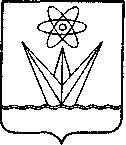 СОВЕТ ДЕПУТАТОВЗАКРЫТОГО АДМИНИСТРАТИВНО-ТЕРРИТОРИАЛЬНОГО ОБРАЗОВАНИЯГОРОДА ЗЕЛЕНОГОРСКАКРАСНОЯРСКОГО КРАЯРЕШЕНИЕГлава ЗАТО г. Зеленогорска__________	М.В. СперанскийПредседатель Совета депутатов ЗАТО г. Зеленогорска_____________ В.В. Терентьев